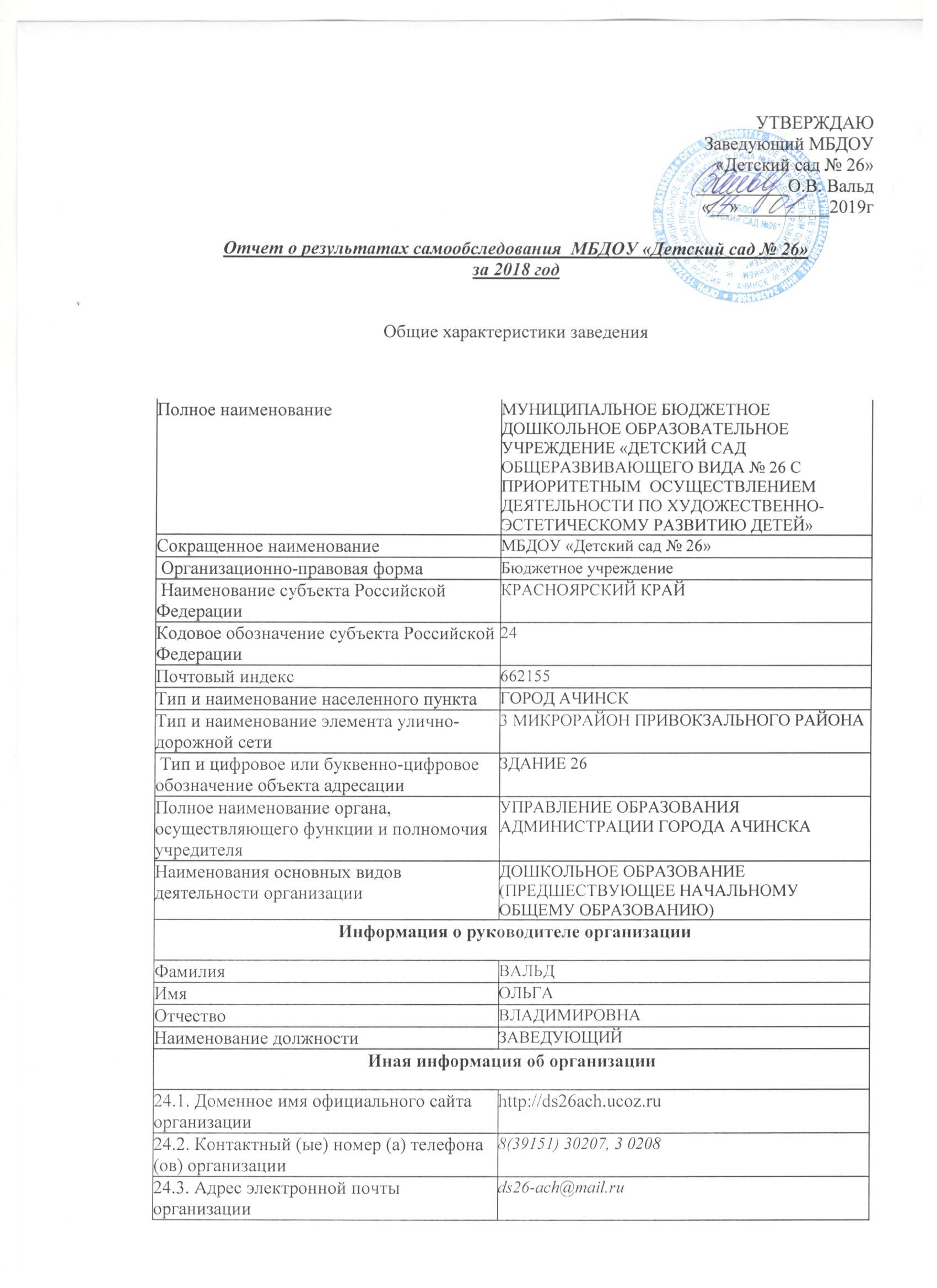 I. Общая характеристика образовательного учреждения Дошкольное учреждение введено в эксплуатацию 29 декабря 1988 года, подрядчик-строительное управление  № 24 треста «Ачинскалюминстрой», решение об утверждении акта государственной комиссии комитета городского Совета народных депутатов № 507 от 29.12.1988г.  Первоначальная проектная мощность здания 320 мест. Капитальный ремонт осуществлялся за счет субсидий Красноярского края и муниципалитета в период с августа по декабрь 2013г. Проектная мощность здания после капитального ремонта 312 мест.  Муниципальное бюджетное дошкольное образовательное учреждение «Детский сад общеразвивающего вида № 26 с приоритетным осуществлением деятельности по художественно-эстетическому развитию детей» расположено по адресу: г.Ачинск, 3 микрорайон Привокзального района, здание 26. Территория детского сада озеленена насаждениями. На территории учреждения имеются различные виды деревьев и кустарников,  клумбы. Вблизи детского сада расположены:  МОУ Лицей № 1, музыкальная школа.ДОО МБДОУ «Детский сад № 26» осуществляет свою деятельность в соответствии с Законом Российской Федерации № 273 «Об образовании» от 29 декабря 2012 г., а так же следующими нормативно-правовыми и локальными документами:Федеральным законом «Об основных гарантиях прав ребёнка Российской Федерации».Конвенцией ООН о правах ребёнка.Типовым положением о дошкольном образовательном учреждении в Российской Федерации, утвержденным приказом Министерства образования  и науки Российской Федерации от 27.10.2011г № 2562Санитарно-эпидемиологическими правилами и нормативами СанПиН 2.4.1.3049-13.Уставом МБДОУ  «Детский сад № 26»Уже стали традиционными в детском саду такие формы работы:- родительские собрания ежеквартально;- совместные досуговые мероприятия детей и родителей;-дни открытых дверей (для родителей);- спортивные праздники;-фольклорные  и календарные праздники.   	Детский сад посещает 310 воспитанников в возрасте от 2 до 7 лет.
Количественный состав групп: 
Дошкольное учреждение укомплектовано детьми на 100%, что соответствует нормативам наполняемости групп. МБДОУ «Детский сад № 26» работает в режиме пятидневной рабочей недели с 7.00 - 19.00,  Выходные дни – суббота, воскресенье.	Вывод: МБДОУ «Детский сад № 26»  функционирует в соответствии с нормативными документами в сфере образования Российской Федерации. Контингент воспитанников социально благополучный. Преобладают дети из полных семей.II. Структура управления образовательным учреждением.Нормативно-правовое обеспечение управления ДОУУправление МБДОУ «Детский сад № 26» осуществляется в соответствии с Законом Российской Федерации «Об образовании» № 273 от 29 декабря 2012 г., а так же следующими локальными документами:Договором между МБДОУ и родителями.Трудовыми договорами между администрацией и работниками.Коллективным договором между администрацией и профсоюзным комитетом.Локальными актамиШтатным расписаниемДокументами по делопроизводству УчрежденияПриказами заведующего МБДОУДолжностными инструкциями, определяющими обязанности работников МБДОУПравилами внутреннего трудового распорядка МБДОУИнструкциями по организации охраны жизни и здоровья детей в МБДОУРасписаниями занятий, учебной нагрузкойЦиклограммами деятельности педагоговПерспективными планами работы воспитателей и специалистов.     В течение учебного года  продолжалась работа по созданию и обогащению нормативно - информационного обеспечения управления. Используются унифицированные формы оформления приказов. 2. Формы и структура   управления2.1. Структурно - функциональная модель управления МБДОУ «Детский сад № 26»Управление МБДОУ осуществляется в соответствии с законом РФ «Об образовании» № 273 от 29 декабря 2012 г. на основе принципов единоначалия и самоуправления. Руководство деятельностью МБДОУ осуществляется заведующим МБДОУ, который назначается на должность и освобождается от должности Учредителем. Заведующий осуществляет непосредственное руководство детским садом  и несет ответственность за деятельность учреждения.Формами самоуправления детским садом  являются:- Совет ДОО; - Родительский комитет МБДОУ;- Педагогический совет МБДОУ; - Общее собрание Трудового коллектива; - Методический совет.Совет ДОО рассматривает и обсуждает программу развития МБДОУ,   проект годового плана работы,  вопросы состояния трудовой дисциплины  и мероприятия по ее укреплению,   вопросы охраны и безопасности условий труда работников, охраны труда воспитанников,  обсуждает дополнения и изменения, вносимые в Устав.Родительский комитет  выполняет следующие функции:  содействует организации совместных мероприятий,  оказывает посильную помощь  в  благоустройстве помещений, детских площадок и территории.Педагогический совет  осуществляет управление педагогической деятельностью, определяет направления образовательной деятельности,   утверждает общеобразовательные  программы, рассматривает проект годового плана работы  и утверждает его,   обсуждает вопросы содержания, форм и методов образовательного процесса, планирования образовательной деятельности, рассматривает вопросы повышения квалификации и переподготовки кадров, организует выявление, обобщение, распространение, внедрение педагогического опыта среди педагогических работников.Методический совет организует разработку, корректировку и экспертизу стратегических документов Учреждения (программ и концепций развития, образовательных программ).       Таким образом, в ДОО реализуется  возможность  участия  в  управлении   детским  садом  всех  участников  образовательного  процесса.  Заведующий детским садом занимает место координатора стратегических направлений.    Вывод: В ДОО  создана структура управления в соответствии с целями и содержанием работы учреждения.III. Условия осуществления образовательного процессаВ дошкольном учреждении сложился молодой, творческий педагогический коллектив. Заведующий  дошкольным образовательным учреждением  Вальд Ольга Владимировна  - имеет высшее  педагогическое образование, педагогический стаж работы   10 лет, стаж руководящей работы –8 лет.Заместитель заведующей по воспитательно-образовательной работе – Киселёва Светлана Игнатьевна.Педагогический процесс в ДОО обеспечивают специалисты:Фактическое количество сотрудников –74Педагогический персонал – 32Музыкальный руководитель – Козлова Вера Ильинична, Сергеева Ирина Дмитриевна, Чебыкина Татьяна ИвановнаСтарший воспитатель – Грибова Людмила Вячеславовна;Психолог – Коваленко Татьяна ЮрьевнаУчитель – логопед Соболева Т.И.Педагог по дополнительному образованию-Костина Светлана ЮрьевнаВоспитатели- 26.3.1.Основные  цели и задачи Основными целями деятельности Учреждения являются: -  разностороннее, полноценное развитие личности ребенка;- приобщение воспитанников к общечеловеческим ценностям;- социализация детей в обществе сверстников.Основными задачами Учреждения являются: Предоставление в соответствии с заданием Учредителя бесплатного дошкольного образования по основной образовательной программе дошкольного образования;Оказание консультативной и  методической помощи родителям (законным представителям) по вопросам воспитания, обучения и развития детей;Обеспечение охраны жизни и укрепление физического и психического здоровья детей;создание благоприятных условий способствующих интеллектуальному, личностному, эмоциональному и физическому развитию ребенка;создание условий для осуществления необходимой коррекции отклонений в развитии ребенка;удовлетворение потребностей семьи в дополнительных образовательных и иных услугах;взаимодействие с семьей для обеспечения всестороннего развития ребенка;разработка и внедрение новых организационно-педагогических форм и методов образования дошкольников с учетом индивидуальных способностей детей и запросов родителей (законных представителей).Обеспечение познавательно-речевого, социально-личностного, художественно-эстетического и физического развития детей.                  3.2.Образовательный и квалификационный уровень педагоговНа сегодняшний день в учреждении трудятся 32 педагогических работника: Успешной реализации намеченных планов работы способствуют разнообразные методические формы работы с кадрами: 
- педсоветы, 
- теоретические и практические семинары, 
- деловые игры, 
- дискуссии, 
- выставки, 
- круглые столы, 
- смотры-конкурсы,- мастер-классы.Работа с кадрами в 2018 учебном году  направлена на развитие творческого потенциала и  педагогической культуры педагогов, оказание методической помощи. Организация системы методической работы через деятельность рабочих групп педагогов.Вывод: МБДОУ  укомплектовано кадрами  на 100%. Педагоги детского сада постоянно повышают свой профессиональный уровень, посещают методические объединения, знакомятся с опытом работы своих коллег и других дошкольных учреждений, приобретают и изучают новинки периодической и методической литературы. Все это в комплексе дает хороший результат в организации педагогической деятельности и улучшении качества образования и воспитания дошкольников.3.3. Материально-техническое обеспечение ДОО     В дошкольном учреждении создана материально-техническая база для жизнеобеспечения и развития детей, ведется систематически работа по созданию предметно-развивающей среды. Здание детского сада светлое, имеется отопление, водопровод, канализация, сантехническое оборудование в удовлетворительном состоянии. •   групповые помещения – 13кабинет заведующего - 1методический кабинет - 1музыкальный-1физкультурный зал-1пищеблок - 1прачечная - 1медицинский кабинет -1кабинет психолога-1кабинет учителя – логопеда-1  	 При создании предметно-развивающей среды воспитатели учитывают возрастные, индивидуальные особенности детей своей группы. Оборудованы групповые комнаты, включающие игровую, познавательную, обеденную зоны. Помещения для организации воспитательно-образовательного процесса постепенно пополняются современным игровым оборудованием,   информационными  стендами. Предметная среда всех  оптимально насыщена, выдержана мера «необходимого и достаточного» для каждого вида деятельности, представляет собой «поисковое поле» для ребенка, стимулирующее процесс его развития и саморазвития, социализации.  Созданная развивающая среда открывает нашим воспитанникам весь спектр возможностей, направляет усилия детей на эффективное использование отдельных ее элементов.Организованная в МБДОУ предметно-развивающая среда инициирует познавательную и творческую активность детей,  предоставляет ребенку свободу выбора форм активности, обеспечивает содержание разных форм детской деятельности, безопасна и комфортна, соответствует интересам, потребностям и возможностям каждого ребенка, обеспечивает гармоничное отношение ребенка с окружающим миром. 	Вывод: В МБДОУ «Детский сад № 26» предметно-пространственная среда  способствует всестороннему развитию дошкольников, в соответствии с требованиями ФГОС ДО.3.4. Воспитательно-образовательный процесс      	Образовательный процесс в детском саду осуществляется в соответствии с сеткой   непосредственно-организованной деятельности, которая составлена согласно требованиям нормативных документов  к организации дошкольного образования и воспитания, санитарных правил и нормативов, с учетом недельной нагрузки.Педагогический коллектив реализует образовательный процесс по основной общеобразовательной программе дошкольного образования МБДОУ «Детский сад № 26», составленной  на основе  программы «От рождения до школы», дополнительной общеразвивающей программе социально-педагогической направленности «Зеленый огонек», дополнительной общеразвивающей программе социально-педагогической направленности «Танцевальная страна».Годовой план составляется в соответствии со спецификой детского сада с учетом профессионального уровня педагогического коллектива.Вывод: воспитательно-образовательный процесс в МБДОУ строится с учетом требований санитарно-гигиенического режима в дошкольных учреждениях.3.5. Взаимодействие с родителями воспитанников    	Взаимодействие с родителями коллектив МБДОУ строится на принципе сотрудничества. 
При этом решаются приоритетные задачи:повышение педагогической культуры родителей;приобщение родителей к участию в жизни детского сада;изучение семьи и установление контактов с ее членами для согласования воспитательных воздействий на ребенка.  	Для решения этих задач используются различные формы работы:групповые родительские собрания, консультации;проведение совместных мероприятий для детей и родителей;анкетирование;родительские клубы.наглядная информация;показ НОД для родителей;выставки совместных работ;посещение открытых мероприятий и участие в них;заключение договоров с родителями вновь поступивших детейВывод: в ДОО создаются условия для  максимального удовлетворения  запросов родителей детей дошкольного возраста по их воспитанию и обучению. Родители получают информацию о целях и задачах учреждения, имеют возможность обсуждать различные вопросы пребывания ребенка в ДОО, участвовать в жизнедеятельности детского сада.3.6. Льготы  для отдельных категорий воспитанников и условия их получения           Не взимается родительская плата:- дети-инвалиды- дети сироты и дети, оставшиеся без попечения  родителей - дети у которых родители инвалиды 1, 2 группыЛьготы в размере 50% от установленной оплаты за детский сад предоставляются малообеспеченным семьям (при наличии справки УСЗН г. Ачинска), родителям – участникам боевых действий, ликвидаторам Чернобыльской АЭС, многодетным семьям, если двое детей из одной семьи посещают детский сад -  плата за второго ребенка 50%.IV. Результаты  образовательной деятельности  	Согласно п. 3.2.3. ФГОС ДО: «При реализации Программы может проводиться оценка индивидуального развития детей. Такая оценка производится педагогическим работником в рамках педагогической диагностики (оценки индивидуального развития детей дошкольного возраста, связанной с оценкой эффективности педагогических действий и лежащей в основе их дальнейшего планирования). Результаты         педагогической         диагностики         (мониторинга) могут использоваться исключительно для решения следующих образовательных задач:  1) индивидуализации образования (в том числе поддержки ребенка, построения его образовательной траектории или профессиональной коррекции особенностей его развития);  2) оптимизации работы с группой детей.  Педагогическая оценка индивидуального развития ребенка направлена, прежде всего, на определение наличия условий для развития ребенка в соответствии с его возрастными особенностями и возможностями и индивидуальными склонностями. Отметим, что условия определены ФГОС ДО следующие: психолого-педагогические, кадровые, материально-технические и финансовые.  В данном контексте речь идет о психолого-педагогических условиях, в том числе: «1)…формирование и поддержка положительной самооценки (детей), уверенности в собственных возможностях и способностях; 2) использование в образовательной деятельности форм и методов работы с детьми, соответствующих их возрастным и индивидуальным особенностям (недопустимость, как искусственного ускорения, так и искусственного замедления развития детей); 3) построение образовательной деятельности на основе взаимодействия взрослых с детьми, ориентированного на интересы и возможности каждого ребенка и учитывающего социальную ситуацию его развития; 4) поддержка взрослыми положительного, доброжелательного отношения детей друг к другу и взаимодействия детей друг с другом в разных видах деятельности; 5) поддержка инициативы и самостоятельности детей в специфических для них видах деятельности…» Именно диагностика позволяет выявить «самооценку», «уверенность в собственных возможностях и способностях», «возрастные и индивидуальные особенности», «интересы и возможности каждого ребенка», «социальную ситуацию его развития», «взаимодействие детей друг с другом», «инициативу и самостоятельность».Вывод: Воспитательно-образовательный процесс в ДОО строится с учетом требований санитарно-гигиенического режима в дошкольных учреждениях. В ДОО систематически организуются и проводятся различные тематические мероприятия.  Воспитанники детского сада с педагогами и родителями  принимают активное участие в  городских смотрах – конкурсах.V. Сохранение и укрепление здоровья5.1. Здоровьесберегающая направленность воспитательно-образовательного процесса Одно из основных направлений физкультурно-оздоровительной работы нашего ДОО - это создание оптимальных условий для целесообразной двигательной активности детей, формирование у них необходимых двигательных умений и навыков, а также воспитание положительного отношения и потребности к физическим упражнениям.Оздоровительная работа в ДОО проводится на основе нормативно - правовых документов:- ФЗ № 52 «О санитарно-эпидемиологическом благополучии населения».- СанПиН 2.4.1.3049-13 «Санитарно-эпидемиологические требования к устройству, содержанию и организации режима работы дошкольных организациях». Для всех возрастных групп разработан режим дня с учётом возрастных особенностей детей и специфики сезона (на тёплый и холодный период года). Изучение состояния физического здоровья детей осуществляется медицинской сестрой.Для занятий с детьми в зале имеется необходимое оборудование. В течение года систематически проводится в детском саду:- утренняя  гимнастика в зале и на улице,- активный отдых,- воздушные и солнечные ванны,- спортивные праздники, развлечения.5.2. Уровень   физического развития детей  	Медицинский блок  включает в себя  кабинет врача, процедурный кабинет, которые  оснащены необходимым медицинским оборудованием, инструментами.Проводятся профилактические мероприятия:- осмотр детей во время утреннего приема;- антропометрические замеры- анализ заболеваемости 1 раз в месяц, в квартал, 1 раз в год;- ежемесячное подведение итогов посещаемости детей;- с-витаминизация третьего блюда;- диспансеризация;- кварцевание;-  углубленные осмотры детей врачами-специалистами по возрастам, согласно Приказа № 514.  Для успешной реализации  оздоровительных задач в работе с детьми в ДОО используются:-       утренняя  гимнастика;-       физкультурные занятия в зале и на спортивной площадке;-       физкультминутки;-       гимнастика после сна;-       спортивные игры, праздники, развлечения, дни здоровья;-       индивидуальная работа с детьми.Решению оздоровительных задач способствуют:-        двигательная разминка между НОД;-        двигательно-оздоровительные физкультурные минутки;-        прогулки;-        подвижные игры на свежем воздухе;-        гимнастика пробуждения после дневного сна;-        «Недели здоровья»;-         самостоятельная двигательная деятельность детей.   	Вывод: В работе ДОО большое внимание уделяется  охране и укреплению здоровья детей. Следует продолжать работу по снижению заболеваемости детей и в 2019 году, продолжить взаимодействие с семьями воспитанников по формированию у детей потребности здорового образа жизни.VI. Организация питания, обеспечение безопасности6.1. Организация питанияВ МБДОУ организовано 4-х разовое питание на основе десятидневного меню, согласованного с Роспотребнадзором. В меню представлены разнообразные блюда, исключены их повторы. При составлении меню соблюдаются требования нормативов калорийности питания. Постоянно проводится витаминизация третьего блюда. 
При поставке продуктов строго отслеживается наличие сертификатов качества.
Контроль за организацией питания осуществляется заведующим МБДОУ,  медицинской сестрой. В ДОО имеется вся необходимая документация по организации детского питания. На пищеблоке имеется бракеражный журнал, журнал здоровья, журнал визуального контроля, витаминизации третьих блюд.  На каждый день составляется меню-требование.Вывод: Воспитанники в МБДОУ обеспечены полноценным сбалансированным питанием. Правильно организованное питание в значительной мере гарантирует нормальный рост и развитие детского организма и создает оптимальное условие для нервно-психического и умственного развития ребенка. 6.2. Обеспечение безопасности образовательного учреждения.Охрана осуществляется круглосуточно. В дневное время штатным сторожем –вахтером. В ночное время и выходные сторожами (старшими), ведутся журналы (осмотра здания, территории). Имеется станция радиосистемы передачи извещений ОС «Стрелец-Мониторинг», автоматическая пожарная  сигнализация и аварийное освещение. Заключен контракт с Управлением вневедомственной охраны войск национальной гвардии  Российской Федерации по Красноярскому краю. Обеспечение условий безопасности в МБДОУ выполняется согласно локальным нормативно-правовым документам. Имеются планы эвакуации. Территория по всему периметру ограждена металлическим забором. Прогулочные площадки в удовлетворительном санитарном состоянии и содержании.
Систематически проводится  вводный инструктаж с вновь прибывшими сотрудниками по охране труда, пожарной безопасности, антитеррору, электробезопасности. Ежедневно, ответственными лицами, осуществляется контроль с целью своевременного устранения причин, несущих угрозу жизни и здоровью воспитанников и работников.Вывод: В ДОО соблюдаются правила по охране труда и обеспечивается безопасность жизнедеятельности воспитанников и сотрудников.VII. Социальная активность и партнерство ДОУ           Для повышения качества воспитательно-образовательного процесса и реализации годовых задач детский сад сотрудничает с окружающим социумом. Цели взаимодействия способствуют разностороннему развитию воспитанников. Детский сад взаимодействует: Задачи и планируемые показатели на 2019 учебный год:Сохранение, увеличение контингента воспитанников и расширение форм предоставления дошкольного образования (дополнительное образование детей), включенность  детей с ОВЗ.Увеличение процента потребителей, удовлетворенных качеством и доступностью оказываемой муниципальной услуги.Расширение информатизации системы дошкольного  образования,  переход  на комплексное использование современных информационных  и педагогических технологий, обеспечивающих единое образовательное пространство;Создание материально-технических условий в ДОО для организации  образования для детей   с ОВЗ.Перспектива развития ДОУ.Достижение высокого качества и обновления содержания воспитательно – образовательного процесса в ДОО, обеспечивающего всестороннее развитие личности дошкольников в соответствии с Федеральными государственными образовательными стандартами дошкольного образования.Развитие материально-технической базы, соответствующей ресурсным возможностям ДОО. Функционирование  единой воспитательно - образовательной среды ДОО, инновационного пространства, обеспечивающего оптимальные психолого – педагогические условия для разнообразной деятельности воспитанников, самостоятельной познавательной активности, развития индивидуальных способностей каждого ребенка.Обеспечение доступности дошкольного образования для детей с ограниченными возможностями здоровья за счет внедрения в педагогический процесс новых форм и методов  дошкольного образования.Приоритетное направление работы учреждения – художественно - эстетическое развитие дошкольников, представлено через реализацию дополнительной общеразвивающей программы социально-педагогической направленности «Зеленый огонек», дополнительной общеразвивающей программы социально-педагогической направленности «Танцевальная страна» и путем развития самостоятельной творческой деятельности детей. Реализация информационно-коммуникационных технологий в образовательной, просветительской и консультативной деятельности.Повышение качества оздоровительной деятельности с воспитанниками, направленной на формирование, сохранение и укрепление физического, психологического и социального здоровья средствами физкультурно-оздоровительной деятельности.Активное включение семей воспитанников в воспитательно-образовательный процесс ДОО через работу детско-родительского клуба «Островок веселых затейников», повышение психолого–педагогической  культуры в вопросах образования детей; установление единых педагогических позиций и требований ДОО и семьи к воспитанию и образованию дошкольников. Повышение компетентности педагогов в реализации современных требований к образовательному процессу.Наименование группВид группыКоличественный состав детей2 младшая группа  № 01Комбинированная 24Средняя группа  № 02Комбинированная 252 младшая группа № 03Комбинированная 241 младшая группа № 04Общеразвивающая19Подготовительная группа № 05               Комбинированная  25Старшая группа № 06Комбинированная25Подготовительная группа № 07Комбинированная252 младшая группа № 08Общеразвивающая 25Средняя группа № 09Комбинированная251 младшая № 10Общеразвивающая 19Подготовительная группа № 11Комбинированная 24Старшая группа № 12Комбинированная 25Подготовительная группа № 13Комбинированная25Мобильная группаОбщеразвивающая 1Возрастной состав педагогов: до 30, до 40 ,до 55, старше 55До 30 лет – 1До 40 лет - 12До 45 лет -6До 55 лет – 2Старше 55 лет-5Средний возраст педагогов35Состав педагогов по стажу: От 0 до 5 лет16От 5 до 10 лет8От 10  до 20 лет3От 20 до 30 лет4Больше 30 лет1Образовательный уровень педагогического составаВысшее образование – 6Среднее профессиональное - 24Неоконченное высшее-2Квалификационные характеристики педагоговВКК- 2I-КК – 5Повышение квалификации педагогов:- абсолютные показатели - сколькоПедагогов обучались на курсах повышения квалификации и т.д.-относительные показатели - отношение % педагогов, повысивших квалификацию, и % повышения качества образования за аналогичный период.Педагоги, прошедшие курсы повышения квалификации:Административный состав – 1 (33%);Воспитатели- 9 (30%)Прохождение курсов повышения квалификации способствовало совершенствованию профессиональной компетентности педагогов; повышению качества образовательных услуг ДОУ; повышению профессиональной квалификации. Традиции ДОУ:Традиционные мероприятия спланированы с учетом пяти образовательных областей:Образовательные областиСоциально ­ коммуникативное развитиеПознавательное развитиеРечевое развитиеХудожественно ­ эстетическое развитиеФизическое развитиеТрадиции, события, праздникиДень знаний, День дошкольного работника, День защитников Отечества, День матери, Международный день семьи, День Победы, Масленица, День космонавтики, Праздник осени, Новый год, Весенний праздник. Неделя безопасности, День здоровья, «Папа, мама и я – спортивная семья»Наименование учрежденияЦель взаимодействия с учреждениемПланируемый результат взаимодействияЛицей № 1Построение преемственности в качественной подготовке воспитанников к школеОрганизация качественной подготовки дошкольников к обучению в школеМБОУ Центр психолого -медико-социального сопровождения «Спутник»Мониторинг динамики развития воспитанниковОпределение образовательного маршрутаМузыкальная школа № 1Расширение информационного пространства, занятие досуга дошкольников.Эстетическое воспитание дошкольников, развитие интереса к музыке.Ачинский драматический театрПриобщение воспитанников к театральному искусству, проявление интереса к театрализованной деятельности.Формирование представления о роли театра в мире людей.Краеведческий музей им.КаргаполоваПриобщение воспитанников к истокам народной культуры, истории родного края, проявление интереса.Знакомство с традиционными русскими праздниками.Отдел по защите прав воспитанников Управления образованияЗащита прав опекаемых воспитанников.Организация сопровождения и планирование работы с детьми группы риска.Приложение № 1Показатели деятельности дошкольной образовательной организации МБДОУ «Детский сад № 26»,подлежащие самообследованию за 2018 годПриложение № 1Показатели деятельности дошкольной образовательной организации МБДОУ «Детский сад № 26»,подлежащие самообследованию за 2018 годПриложение № 1Показатели деятельности дошкольной образовательной организации МБДОУ «Детский сад № 26»,подлежащие самообследованию за 2018 годПриложение № 1Показатели деятельности дошкольной образовательной организации МБДОУ «Детский сад № 26»,подлежащие самообследованию за 2018 годN п/пПоказателиЕдиница измеренияЗначение1Образовательная деятельность1.1.Общая численность воспитанников, осваивающих образовательную программу дошкольного образования, в том числе:человек3101.1.1В режиме полного дня (8 - 12 часов)человек3101.1.2В режиме кратковременного пребывания (3 - 5 часов)человек01.1.3В семейной дошкольной группечеловек01.1.4В форме семейного образования с психолого-педагогическим сопровождением на базе дошкольной образовательной организациичеловек01.2.Общая численность воспитанников в возрасте до 3 летчеловек381.3.Общая численность воспитанников в возрасте от 3 до 8 летчеловек2721.4.Численность/удельный вес численности воспитанников в общей численности воспитанников, получающих услуги присмотра и ухода:человек/%0/01.4.1В режиме полного дня (8 - 12 часов)человек/%0/01.4.2В режиме продленного дня (12 - 14 часов)человек/%0/01.4.3В режиме круглосуточного пребываниячеловек/%0/01.5.Численность/удельный вес численности воспитанников с ограниченными возможностями здоровья в общей численности воспитанников, получающих услуги:человек/%32/10%1.5.1По коррекции недостатков в физическом и (или) психическом развитиичеловек/%0/01.5.2По освоению образовательной программы дошкольного образованиячеловек/%278/90%1.5.3По присмотру и уходучеловек/%0/01.6.Средний показатель пропущенных дней при посещении дошкольной образовательной организации по болезни на одного воспитанникадень6,41.7.Общая численность педагогических работников, в том числе:человек321.7.1Численность/удельный вес численности педагогических работников, имеющих высшее образованиечеловек/%6/18,7%1.7.2Численность/удельный вес численности педагогических работников, имеющих высшее образование педагогической направленности (профиля)человек/%6/18,7%1.7.3Численность/удельный вес численности педагогических работников, имеющих среднее профессиональное образованиечеловек/%26/81,3%1.7.4Численность/удельный вес численности педагогических работников, имеющих среднее профессиональное образование педагогической направленности (профиля)человек/%26/81,3%1.8.Численность/удельный вес численности педагогических работников, которым по результатам аттестации присвоена квалификационная категория, в общей численности педагогических работников, в том числе:человек/%7/22%1.8.1Высшаячеловек/%2/6,3%1.8.2Перваячеловек/%5/15,6%1.9.Численность/удельный вес численности педагогических работников в общей численности педагогических работников, педагогический стаж работы которых составляет:человек/%0/01.9.1До 5 летчеловек/%16/50%1.9.2Свыше 30 летчеловек/%1/3%1.10.Численность/удельный вес численности педагогических работников в общей численности педагогических работников в возрасте до 30 летчеловек/%1/3%1.11.Численность/удельный вес численности педагогических работников в общей численности педагогических работников в возрасте от 55 летчеловек/%5/15,6%1.12.Численность/удельный вес численности педагогических и административно-хозяйственных работников, прошедших за последние 5 лет повышение квалификации/профессиональную переподготовку по профилю педагогической деятельности или иной осуществляемой в образовательной организации деятельности, в общей численности педагогических и административно-хозяйственных работниковчеловек/%22/63%1.13.Численность/удельный вес численности педагогических и административно-хозяйственных работников, прошедших повышение квалификации по применению в образовательном процессе федеральных государственных образовательных стандартов в общей численности педагогических и административно-хозяйственных работниковчеловек/%14/43,8%1.14.Соотношение "педагогический работник/воспитанник" в дошкольной образовательной организациичеловек/человек32/3101.15.Наличие в образовательной организации следующих педагогических работников:1.15.1Музыкального руководителяда/нетда1.15.2Инструктора по физической культуреда/нетда1.15.3Учителя-логопедада/нетда1.15.4Логопедада/нетнет1.15.5Учителя-дефектологада/нетнет1.15.6Педагога-психологада/нетда2Инфраструктура2.1.Общая площадь помещений, в которых осуществляется образовательная деятельность, в расчете на одного воспитанникакв. м26622.2.Площадь помещений для организации дополнительных видов деятельности воспитанниковкв. м92.32.3.Наличие физкультурного залада/нетда2.4.Наличие музыкального залада/нетда2.5.Наличие прогулочных площадок, обеспечивающих физическую активность и разнообразную игровую деятельность воспитанников на прогулкеда/нетда